BCC Committee on Instruction and Professional Development Minutes of April 4th 20233:00 pm, Loew Hall 200 Present: Chris Efthimiou (guest), Vivian Rodriguez, John Ziegler, Frank Blanchard, Kevin Martillo Viner, Charmaine Aleong, Raquel Otheguy, Raffaella Diotti, Carl R. Andrews, Elise Langan, Joël Magloire, Howard Irby, Ellen Mareneck, Jason Ofoju-Mensah (student), Katherine Acevedo Coppa, Julio GarayTotal Membership: 20 (quorum= 11)AgendaCall to OrderApproval of the MinutesStudent Evaluation Survey/Annual Faculty and Staff Survey (Chris Efthimiou)Faculty Day 2023 (updates)Website Bios (Raquel Otheguy)AI (like ChatGPT) usage by students (Joël Magloire)CTLT meetingDepartment AnnouncementsNew Business    Next CIPD Meeting Date: Tuesday, May 5th 2023.ActionsMeeting was called to order at 3:08pm.The minutes of March 14th were approved with one abstention and two corrections.C. Efthimiou explained that the Student Evaluation Survey will be accessible the week of April 17th. The students could log in the survey using their BRONCO ID. When asked by J. Jimenez Polanco about students using their CUNY ID instead, as per her experience, students don’t like to access their BCC emails, he explained that this is not possible due to the survey’s design that links it to the BCC email. The COACH survey will close on April 7th. The Adjunct Survey will be accessible the week of April 17th. The Annual Faculty and Staff Survey will be available after April 17th. He asked whether we should delete question no. 9. “Services for students” and leave question no. 7 asks “Support Services/Faculty and Staff” as they seem to overlap. There was a “Yes” or “No” vote to leave or keep one or both questions. 8 voted “Yes” and 3 voted “No”.V. Rodriguez informed that she approached Dean Montenegro for financial support to Faculty Day, and he approved to cover up the expenses. She is concerned about food waste after the event and explained that we need to look for a means to give out to the poor the food not consumed during the event. J. Ziegler informed us that the Faculty Day will be Hyflex and that there are 25 presenters and 5 moderators. V. Rodriguez said that based on previous events, such as the winter conference, we might need to order food for a maximum of 50 people (light breakfast and lunch). J. Ziegler presented a program, including a play directed by Professor Webb that would be performed at 12:00 noon and another without the play for the CIPD to choose and adjust the schedule if necessary. Modifications were made to allow time for participants to grab their lunch and attend the play.R. Otheguy explained that although the History Department has faculty bios on the BCC Website, many departments do not have faculty bios. K. Acevedo Coppa and R. Diotti indicated that it depends on the department, as every department has its own management for the page. J. Jimenez Polanco explained that it would be better if every faculty could have access to the page and include their information, as it is the case in CUNY First. She added that this is a technical issue that needs to be addressed to Mark Lennerton at CTLT. C.R. Andrews said that perhaps the IT office may have a response to this. V. Rodriguez said it should work as Blackboard which allows instructors to insert their bios with pictures and modify it whenever they want. V. Rodriguez said she would approach M. Lennerton to inquire about the college website and the possibility of making it accessible to faculty to insert their information.J.  Magloire indicated that students are using artificial intelligence (AI), such as ChatGPT to create papers that are not their own. C.R. Andrews explained that this technology has been created for this current generation of students who, in turn, are losing their imagination and capacity to research and use their creativity. F. Blanchard expressed that AI has been discussed in his department as it affects the student’s learning capacity. C.R. Andreus said that this issue is being discussed by the Office of Academic Affair. J. Ofoju-Mensah said that some students use AI as a learning and cheating tool. V. Rodriguez said she would contact Jacob Adler and Mark Lennerton to discuss this issue.The CTLT is discussing the standards for online programs.C. R. Andrews informed that the Library Association of the City University of New York (LACUNY,) of which Nelson Santana is one of the co-chairs, will be holding a conference this Spring. LACUNY conference is open to all faculty members. Registration is open for the LACUNY Institute. People can register at: https://www.lacuny.org/event-5147611. LACUNY 2023 conference is entitled, “The Evolving Library through Professional Development”.  He also informed us that Nelson Santana is accepting requests for book purchases by the library.  J. Magloire informed us about the theater workshop, “Call me Big Fish” to be held on May 4th at 12:00pm and 7:00pm. K. Acevedo Coppa informed that there will be held a BCC students’ posters presentation outside of Colston on April 20th. J. Ofoju-Mensah informed that on April 17-21st the Student Government will hold the “Spirit Week” with table games and outside sports.  There was no new business.Meeting adjourned at 5:00pm.Respectfully submitted,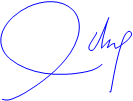 Jacqueline Jiménez Polanco